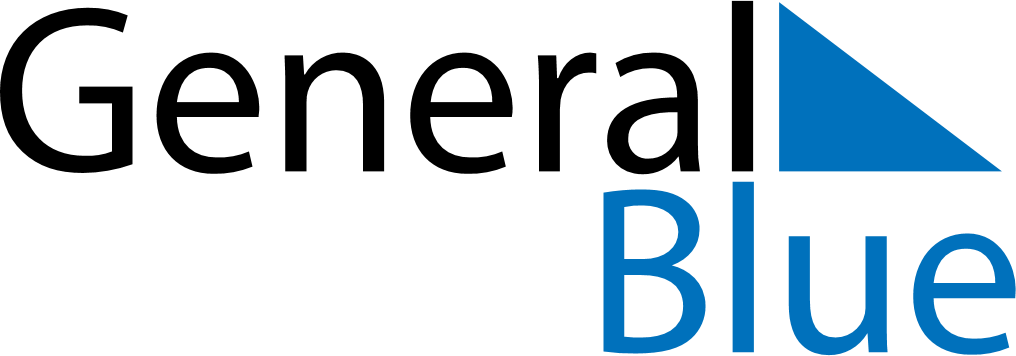 June 2024June 2024June 2024June 2024June 2024June 2024June 2024Arawa, Bougainville, Papua New GuineaArawa, Bougainville, Papua New GuineaArawa, Bougainville, Papua New GuineaArawa, Bougainville, Papua New GuineaArawa, Bougainville, Papua New GuineaArawa, Bougainville, Papua New GuineaArawa, Bougainville, Papua New GuineaSundayMondayMondayTuesdayWednesdayThursdayFridaySaturday1Sunrise: 6:42 AMSunset: 6:29 PMDaylight: 11 hours and 46 minutes.23345678Sunrise: 6:42 AMSunset: 6:29 PMDaylight: 11 hours and 46 minutes.Sunrise: 6:42 AMSunset: 6:29 PMDaylight: 11 hours and 46 minutes.Sunrise: 6:42 AMSunset: 6:29 PMDaylight: 11 hours and 46 minutes.Sunrise: 6:42 AMSunset: 6:29 PMDaylight: 11 hours and 46 minutes.Sunrise: 6:43 AMSunset: 6:29 PMDaylight: 11 hours and 46 minutes.Sunrise: 6:43 AMSunset: 6:29 PMDaylight: 11 hours and 46 minutes.Sunrise: 6:43 AMSunset: 6:29 PMDaylight: 11 hours and 46 minutes.Sunrise: 6:43 AMSunset: 6:29 PMDaylight: 11 hours and 46 minutes.910101112131415Sunrise: 6:43 AMSunset: 6:30 PMDaylight: 11 hours and 46 minutes.Sunrise: 6:44 AMSunset: 6:30 PMDaylight: 11 hours and 46 minutes.Sunrise: 6:44 AMSunset: 6:30 PMDaylight: 11 hours and 46 minutes.Sunrise: 6:44 AMSunset: 6:30 PMDaylight: 11 hours and 45 minutes.Sunrise: 6:44 AMSunset: 6:30 PMDaylight: 11 hours and 45 minutes.Sunrise: 6:44 AMSunset: 6:30 PMDaylight: 11 hours and 45 minutes.Sunrise: 6:45 AMSunset: 6:30 PMDaylight: 11 hours and 45 minutes.Sunrise: 6:45 AMSunset: 6:31 PMDaylight: 11 hours and 45 minutes.1617171819202122Sunrise: 6:45 AMSunset: 6:31 PMDaylight: 11 hours and 45 minutes.Sunrise: 6:45 AMSunset: 6:31 PMDaylight: 11 hours and 45 minutes.Sunrise: 6:45 AMSunset: 6:31 PMDaylight: 11 hours and 45 minutes.Sunrise: 6:46 AMSunset: 6:31 PMDaylight: 11 hours and 45 minutes.Sunrise: 6:46 AMSunset: 6:31 PMDaylight: 11 hours and 45 minutes.Sunrise: 6:46 AMSunset: 6:32 PMDaylight: 11 hours and 45 minutes.Sunrise: 6:46 AMSunset: 6:32 PMDaylight: 11 hours and 45 minutes.Sunrise: 6:46 AMSunset: 6:32 PMDaylight: 11 hours and 45 minutes.2324242526272829Sunrise: 6:47 AMSunset: 6:32 PMDaylight: 11 hours and 45 minutes.Sunrise: 6:47 AMSunset: 6:33 PMDaylight: 11 hours and 45 minutes.Sunrise: 6:47 AMSunset: 6:33 PMDaylight: 11 hours and 45 minutes.Sunrise: 6:47 AMSunset: 6:33 PMDaylight: 11 hours and 45 minutes.Sunrise: 6:47 AMSunset: 6:33 PMDaylight: 11 hours and 45 minutes.Sunrise: 6:47 AMSunset: 6:33 PMDaylight: 11 hours and 45 minutes.Sunrise: 6:48 AMSunset: 6:33 PMDaylight: 11 hours and 45 minutes.Sunrise: 6:48 AMSunset: 6:34 PMDaylight: 11 hours and 45 minutes.30Sunrise: 6:48 AMSunset: 6:34 PMDaylight: 11 hours and 45 minutes.